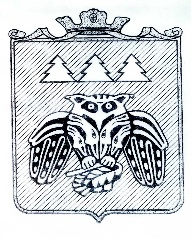 ПОСТАНОВЛЕНИЕадминистрации муниципального образованиямуниципального района «Сыктывдинский»«Сыктывдiн» муниципальнöй районынмуниципальнöй юкöнса администрациялöнШУÖМот 30 июня  2015 года                                                                                                     № 6/1124О внесении изменений в  постановление администрации МО МР  «Сыктывдинский» от 25 июня 2014 года № 6/1155 «Об утверждении муниципальной программы  МО МР «Сыктывдинский»  «Развитие экономики» на период до 2020 года»Руководствуясь частью 1 статьи 179 Бюджетного кодекса Российской Федерации, пунктом 9 части 1 статьи 17 Федерального закона от 06 октября 2003 №131-ФЗ «Об общих принципах организации местного самоуправления в Российской Федерации»,  администрация муниципального образования муниципального района "Сыктывдинский"       ПОСТАНОВЛЯЕТ:Внести в постановление администрации муниципального образования муниципального района "Сыктывдинский" от 25 июня 2014 года № 6/1155 «Об утверждении муниципальной программы   МО МР «Сыктывдинский»  «Развитие экономики» на период до 2020 года» изменения согласно приложению.Контроль за исполнением настоящего постановления возложить на заместителя руководителя администрации муниципального района Долингер Н.В.Настоящее постановление вступает в силу со дня его официального опубликования.Руководитель администрацииМуниципального района                                                                                       О.А.ЛажаневПриложение к постановлению администрации МО МР «Сыктывдинский»от 30 июня 2015 года№ 6/1124Изменения в постановление администрации муниципального образования муниципального района "Сыктывдинский"  от 25.06.2014 года № 6/1155 «Об утверждении муниципальной программы   МО МР «Сыктывдинский»  «Развитие экономики» на период до 2020 года» Приложения 2-4 изложить в следующей редакции:«                                                                                                                                    Приложение 2 программе МО МР «Сыктывдинский» «Развитие экономики на период до 2020 года»ПОРЯДОКСУБСИДИРОВАНИЯ ЧАСТИ РАСХОДОВ СУБЪЕКТОВ МАЛОГОПРЕДПРИНИМАТЕЛЬСТВА, СВЯЗАННЫХ С НАЧАЛОМПРЕДПРИНИМАТЕЛЬСКОЙ ДЕЯТЕЛЬНОСТИ (ГРАНТЫ)1. Настоящий Порядок определяет механизм субсидирования части расходов субъектов малого предпринимательства, связанных с началом предпринимательской деятельности (гранты) (далее - субъекты малого предпринимательства), в пределах средств бюджета муниципального района «Сыктывдинский» на очередной финансовый год и плановый период, предусмотренных на реализацию муниципальной  программы  МО МР «Сыктывдинский» «Развитие экономики на период до 2020 года», на соответствующий финансовый год (далее - субсидия (грант)).2. Субсидия (грант) предоставляется субъектам малого предпринимательства, одновременно отвечающим следующим требованиям:1) установленным Федеральным законом «О развитии малого и среднего предпринимательства в Российской Федерации» (далее - Федеральный закон), и условиям, определенным настоящим Порядком;2) зарегистрированным и осуществляющим свою деятельность на территории муниципального района «Сыктывдинский» не более одного года;3) не имеющим задолженности по уплате налогов, сборов, пеней и иных обязательных платежей в бюджетную систему Российской Федерации;4) не имеющим задолженности по заработной плате перед наемными работниками;5) имеющим бизнес-проекты, в отношении которых действует решение о признании победителем в конкурсном отборе, осуществляемом администрацией муниципального образования муниципального района «Сыктывдинский» (далее – администрация муниципального района);6) учредителями, которых являются зарегистрированные безработные, работники, находящиеся под угрозой массового увольнения (установление неполного рабочего времени, временная приостановка работ, предоставление отпусков без сохранения заработной платы, мероприятия по высвобождению работников), работники градообразующих предприятий, военнослужащие, уволенные в запас в связи с сокращением Вооруженных Сил Российской Федерации, физические лица в возрасте до 30 лет и инвалиды и доля которых в уставном капитале составляет не менее 50 процентов.7) учредители, которых не являются учредителями субъектов малого предпринимательства, ранее получивших субсидию (грант) в рамках муниципальных целевых программ развития малого и среднего предпринимательства в Сыктывдинском районе.Субсидия (грант) предоставляется субъектам малого предпринимательства, учредители (один из учредителей) которых прошли обучение по программе, связанной с осуществлением предпринимательской деятельности или менеджментом организации (управлением организацией, проектами), продолжительностью не менее 72 учебных часов в течение трех лет до даты подачи заявки на получение субсидии (гранта).Под программами, связанными с осуществлением предпринимательской деятельности или менеджментом организации (управлением организацией, проектами), в целях настоящего Порядка понимаются программы, в наименованиях которых или в наименованиях не менее чем половины дисциплин, по которым проводилось обучение, указано о получении субъектами малого предпринимательства знаний в сфере предпринимательства или менеджмента организации.Под учредителями в целях настоящего Порядка понимаются учредители юридических лиц, имеющие право действовать без доверенности, или индивидуальные предприниматели.Субсидия (грант) не предоставляется субъектам малого предпринимательства:юридическим лицам, созданным в процессе реорганизации;индивидуальным предпринимателям, прекратившим свою деятельность в течение года до даты подачи заявки на получение субсидии (гранта);учредители, которых имеют иное место работы.3. Субсидия (грант) предоставляется субъекту малого предпринимательства при условии расходования собственных средств на реализацию бизнес-проекта не менее 15% от общей сумму затрат  для осуществления одного из указанных направлений:а) на уплату авансового (первого) взноса при заключении договора лизинга оборудования, включая затраты на монтаж оборудования, но не более 300 тысяч рублей;б) для осуществления следующих видов расходов, связанных с ведением предпринимательской деятельности:приобретение основных и оборотных средств;оплата расходов по разработке проектно-сметной документации;оплата стоимости аренды помещения, используемого для осуществления предпринимательской деятельности;приобретение и оплата услуг по сопровождению программного обеспечения;приобретение методической и справочной литературы;оплата расходов на получение лицензии на осуществление видов деятельности, подлежащих лицензированию в соответствии с законодательством Российской Федерации (за исключением лицензий на осуществление видов деятельности, определенных статьей 18 Федерального закона "О государственном регулировании производства и оборота этилового спирта, алкогольной и спиртосодержащей продукции и об ограничении потребления (распития) алкогольной продукции", лицензий на осуществление деятельности по производству и оптовой торговле табачными изделиями), на передачу прав по франшизу (паушальный взнос) приобретение оборудования для заключения договора коммерческой концессии;оплата расходов на получение патента на изобретение, полезную модель, промышленный образец, селекционное достижение (включая племенной материал) и (или) свидетельства о регистрации авторских прав;изготовление и (или) размещение рекламы, включая изготовление рекламных стендов и рекламных щитов, рекламных буклетов, листовок, брошюр и каталогов, содержащих информацию о реализуемых товарах (работах, услугах).Предельный размер субсидии (гранта), предоставляемой субъекту малого предпринимательства для осуществления расходов, указанных в подпункте "б" настоящего пункта, составляет не более 300,0 тысяч рублей.Субсидии бюджета, предоставляемые субъектам малого предпринимательства в целях возмещения затрат начинающих субъектов малого предпринимательства по уплате первого взноса (аванса) при заключении договоров лизинга оборудования, включая затраты на монтаж оборудования, распространяются на договоры лизинга, имеющие в качестве предмета объекты, указанные в пункте 4. настоящего Порядка.Предметом лизинга по вышеуказанным договорам не может быть физически изношенное или морально устаревшее оборудование.4. Субсидия бюджета предоставляются по договорам лизинга со следующими видами затрат:- оборудование;- универсальные мобильные платформы: мобильная служба быта; мобильный шиномонтаж; мобильный пункт быстрого питания; мобильный пункт производства готовых к употреблению продуктов питания (хлебобулочные и кондитерские изделия, блины, гриль, пончики и прочее); мобильный ремонт обуви; мобильный центр первичной обработки и фасовки сельскохозяйственной продукции; мобильный пункт заготовки молочной продукции;- нестационарные объекты для ведения предпринимательской деятельности субъектами малого и среднего предпринимательства (временные сооружения или временные конструкции, не связанные прочно с земельным участком вне зависимости от присоединения к сетям инженерно-технического обеспечения).5. Для получения субсидии (гранта) необходимы следующие документы:1) заявка на получение субсидии (гранта) по форме, утверждаемой администрацией муниципального района «Сыктывдинский» в Приложении 7 (далее соответственно - заявка), содержащая:а) сведения о средней численности работников за предшествующий календарный год или за период, прошедший со дня государственной регистрации субъекта малого предпринимательства, в случае если субъект малого предпринимательства зарегистрирован в текущем календарном году;б) сведения о выручке от реализации товаров (работ, услуг) без учета налога на добавленную стоимость за предшествующий календарный год или за период, прошедший со дня государственной регистрации субъекта малого предпринимательства, в случае если субъект малого предпринимательства зарегистрирован в текущем календарном году;в) сведения о доле физических и юридических лиц, участвующих в уставном (складочном) капитале (паевом фонде) субъекта малого предпринимательства;г) сведения о соблюдении субъектом малого предпринимательства норм, установленных частями 3 и 4 статьи 14 Федерального закона;д) сведения об отсутствии задолженности по заработной плате более одного месяца;2) бизнес-проект, прошедший конкурсный отбор, осуществляемый администрацией муниципального района;3) выписка из Единого государственного реестра юридических лиц (индивидуальных предпринимателей), сформированная не ранее чем за три месяца до дня представления заявки, в случае если субъект малого предпринимательства представляет ее самостоятельно;4) сведения о постановке на учет в налоговом органе физического лица - учредителя субъекта малого предпринимательства по месту жительства на территории Российской Федерации, заверенные в установленном порядке или с предъявлением оригинала, в случае если субъект малого предпринимательства представляет их самостоятельно;5) справка о состоянии расчетов по налогам, сборам, пеням, штрафам, процентам,  сформированная не ранее чем за месяц до дня представления заявки, в случае если субъект малого предпринимательства представляет ее самостоятельно;6) копия документа о прохождении учредителем субъекта малого предпринимательства краткосрочного обучения с указанием наименований дисциплин и количества учебных часов по каждой дисциплине, заверенная в установленном порядке или с предъявлением оригинала;7) справка регионального отделения Фонда социального страхования Российской Федерации по Республике Коми или его территориальных органов об исполнении субъектом малого предпринимательства обязательств по уплате страховых взносов на обязательное социальное страхование на случай временной нетрудоспособности и в связи с материнством, сформированная на последнюю отчетную дату, в случае если субъект малого предпринимательства представляет ее самостоятельно;8) справка Отделения Пенсионного фонда Российской Федерации по Республике Коми или его территориальных органов об исполнении субъектом малого предпринимательства обязательств по уплате страховых взносов на обязательное пенсионное страхование и обязательное медицинское страхование, сформированная на последнюю отчетную дату, в случае если субъект малого предпринимательства представляет ее самостоятельно;9) копии документов, заверенные в установленном порядке или с предъявлением оригиналов:а) на цели, предусмотренные подпунктом "а" пункта 3 настоящего Порядка, договор(ы) лизинга со всеми приложениями, являющимися неотъемлемой частью договора(ов), и график(и) погашения лизинговых платежей;б) на цели, предусмотренные подпунктом "б" пункта 3 настоящего Порядка, подтверждающие стоимость расходов;10) документы, подтверждающие соблюдение субъектом малого предпринимательства условий, определенных подпунктом 6 пункта 2 настоящего Порядка (копии приказов или уведомлений о переводе работника на неполный рабочий день, о временной приостановке работ, о предоставлении отпусков без сохранения заработной платы, о высвобождении работников, копия трудовой книжки, заверенные в установленном порядке или с предъявлением оригиналов, и иные документы, подтверждающие соблюдение вышеназванных условий).При превышении доли юридических лиц, участвующих в уставном (складочном) капитале (паевом фонде) субъекта малого предпринимательства, более 25 процентов (кроме хозяйственных обществ, деятельность которых заключается в практическом применении (внедрении) результатов интеллектуальной деятельности (программ для электронных вычислительных машин, баз данных, изобретений, полезных моделей, промышленных образцов, селекционных достижений, топологий интегральных микросхем, секретов производства (ноу-хау), исключительные права на которые принадлежат учредителям (участникам) таких хозяйственных обществ - бюджетным научным учреждениям или созданным государственными академиями наук научным учреждениям, либо бюджетным образовательным учреждениям высшего профессионального образования или созданным государственными академиями наук образовательным учреждениям высшего профессионального образования) сведения, содержащиеся в заявке, предоставляются на каждого учредителя (юридическое лицо) субъекта малого предпринимательства.Документы, указанные в подпунктах 1, 6, 9 и 10 настоящего пункта, представляются субъектами малого предпринимательства не позднее 1 ноября текущего финансового года в администрацию муниципального района самостоятельно.Расходование субсидии (гранта) по ее целевому назначению должно быть осуществлено субъектом малого предпринимательства в срок, определенный бизнес-планом, но не превышающий 12 месяцев с даты заключения договора.Сведения, содержащиеся в документах, указанных в подпунктах 2 - 5, 7 и 8 настоящего пункта, запрашиваются администрацией муниципального района в течение 5 рабочих дней со дня поступления заявки в порядке межведомственного информационного взаимодействия у органов, предоставляющих государственные услуги, и органов, предоставляющих муниципальные услуги, иных государственных органов, органов местного самоуправления, а также подведомственных этим органам организаций, если такие сведения находятся в распоряжении этих органов (организаций) в соответствии с нормативными правовыми актами Российской Федерации, нормативными правовыми актами субъектов Российской Федерации, муниципальными правовыми актами, в случае если субъект малого предпринимательства не представил документы, указанные в подпунктах 2 - 5, 7 и 8 настоящего пункта, самостоятельно.6. Отдел экономического развития администрации муниципального района проверяет полноту (комплектность), оформление представленных субъектом малого предпринимательства документов, их соответствие требованиям, установленным настоящим Порядком, и направляет их для рассмотрения в Комиссию по рассмотрению заявок субъектов малого и среднего предпринимательства, претендующих на получение финансовой поддержки за счет средств бюджета муниципального образования муниципального района «Сыктывдинский» (далее - Комиссия) не позднее 30 дней с даты поступления заявки и документов в администрацию муниципального района.7. Персональный состав Комиссии и регламент ее работы утверждаются постановлением администрации муниципального района.8. Комиссия рассматривает документы и осуществляет оценку соответствия субъекта малого предпринимательства условиям предоставления субсидии (гранта) и требованиям, установленным Федеральным законом и настоящим Порядком, в срок не более 3 рабочих дней с даты поступления документов в Комиссию.9. Заключение Комиссии о соответствии (несоответствии) субъекта малого предпринимательства условиям предоставления субсидии (гранта) и требованиям, установленным Федеральным законом и настоящим Порядком, оформляется протоколом.10. На основании протокола Комиссии руководитель администрации муниципального района в срок не более 5 рабочих дней с даты его подписания принимает решение о предоставлении (отказе в предоставлении) субсидии (гранта).Заключение Комиссии о несоответствии, решение об отказе в предоставлении субсидии (гранта) принимается при наличии оснований, установленных Федеральным законом.Уведомление субъектов малого предпринимательства о принятых руководителем администрации муниципального района решениях осуществляется в соответствии с Федеральным законом.Субъект малого предпринимательства, в отношении которого принято решение об отказе в предоставлении субсидии (гранта), вправе обратиться повторно после устранения выявленных недостатков на условиях, установленных настоящим Порядком.11. Субсидии (гранты) предоставляются на основании договоров, заключенных между субъектами малого  предпринимательства и администрацией муниципального района.Срок подготовки договора не может превышать 5 рабочих дней с даты принятия руководителем администрации муниципального района решения о предоставлении субсидии (гранта).Субъект малого предпринимательства - получатель субсидии (гранта) своевременно и в полном объеме представляет информацию о расходовании субсидии (гранта), выделенному в рамках бизнес-проекта, а также об использовании субсидии, полученной в течение двух предшествующих лет,  (в случае ее получения) по форме отчета, утвержденного договором о предоставлении субсидии.12. В случае нарушения субъектом малого предпринимательства условий получения субсидий (гранта), установленных настоящим Порядком, средства субсидии (гранта) подлежат возврату в бюджет муниципального района «Сыктывдинский» в добровольном порядке на основании соглашения, заключенного с администрацией муниципального района, либо, в случае отказа, в судебном порядке.13. Нормативные правовые акты, принимаемые администрацией муниципального района во исполнение настоящего Порядка, размещаются в установленном порядке на официальном сайте администрации муниципального района в информационно-телекоммуникационной сети "Интернет" www.syktyvdin.ru (раздел Экономика/Малый бизнес) в течение 3 рабочих дней со дня их принятия.14. Финансирование расходов производится в соответствии со сводной бюджетной росписью бюджета муниципального района «Сыктывдинский» в пределах лимитов бюджетных обязательств, предусмотренных на реализацию Программы.Контроль за целевым использованием субсидии осуществляется в установленном порядке администрацией муниципального района.Приложение 3к программе МО МР «Сыктывдинский» «Развитие экономики на период до 2020 года»ПОРЯДОКСУБСИДИРОВАНИЯ ЧАСТИ РАСХОДОВ СУБЪЕКТОВ МАЛОГО И СРЕДНЕГОПРЕДПРИНИМАТЕЛЬСТВА, КРЕСТЬЯНСКИХ (ФЕРМЕРСКИХ) ХОЗЯЙСТВ И СЕЛЬСКОХОЗЯЙСТВЕННЫХ ПОТРЕБИТЕЛЬСКИХ КООПЕРАТИВОВ, СВЯЗАННЫХ  С ПРИОБРЕТЕНИЕМ  И ОБНОВЛЕНИЕМ ОСНОВНЫХ СРЕДСТВНастоящий Порядок определяет механизм субсидирования части расходов (далее – субсидия)  субъектов малого и среднего предпринимательства, крестьянских (фермерских) хозяйств, сельскохозяйственных  кооперативов (далее - заявители),  связанных с приобретением  и обновлением основных средств в пределах средств бюджета муниципального района «Сыктывдинский» на очередной финансовый год и плановый период, предусмотренных на реализацию муниципальной  программы  МО МР «Сыктывдинский» «Развитие экономики на период до 2020 года»  (далее – Программа), на соответствующий финансовый год.Субсидия предоставляется субъектам малого и среднего предпринимательства в соответствии с требованиями, установленными Федеральным законом «О развитии малого и среднего предпринимательства в Российской Федерации» (далее - Федеральный закон), крестьянским (фермерским) хозяйствам и сельскохозяйственным потребительским кооперативам, отвечающим следующим требованиям:зарегистрированным и осуществляющим свою деятельность на территории муниципального района «Сыктывдинский» не менее одного года;не имеющим задолженности по уплате налогов, сборов, пеней и иных обязательных платежей в бюджетную систему Российской Федерации;не имеющим задолженности по заработной плате перед наемными работниками;при наличии бизнес плана; осуществляющим свою деятельность в одной из следующих сфер деятельности:а) производство, переработка и хранение сельскохозяйственной продукции;б) производство товаров народного потребления и оказание социально значимых бытовых услуг населению, услуг общественного питания;в) лесозаготовительная и деревоперерабатывающая деятельность;г) строительно-ремонтные работы;д) создание инфраструктуры досуга, туризма;е) народно-художественные промыслы.Субсидия предоставляются на конкурсной основе субъектам малого и среднего предпринимательства осуществляющим приобретение и обновление основных средств из расчета не более 50% произведенных затрат на одного получателя поддержки.Максимальный размер субсидии для субсидирования части расходов субъектов малого и среднего предпринимательства, крестьянских (фермерских) хозяйств, сельскохозяйственных  кооперативов на приобретенное оборудование составляет не более  5,0 млн. рублей на один субъект малого и среднего предпринимательства, крестьянское (фермерское) хозяйство, сельскохозяйственный потребительский кооператив. Средства субсидии бюджета направляются на софинансирование затрат субъектам малого и среднего предпринимательства, отобранным на конкурсе, при условии представления следующих документов:- заключенные субъектом малого и среднего предпринимательства договоры (сделки) на приобретение в собственность оборудования, включая затраты на монтаж оборудования;- документы, подтверждающие осуществление расходов субъектом малого и среднего предпринимательства на приобретение оборудования, в том числе платежные поручения, инкассовые поручения, платежные требования, платежные ордера на сумму в размере не менее 50% произведенных затрат и бухгалтерские документы, подтверждающие постановку на баланс указанного оборудования;- технико-экономическое обоснование приобретения оборудования в целях создания и (или) развития либо модернизации производства товаров (работ, услуг).Для получения субсидии необходимы следующие документы:1) заявка на получение субсидии по форме согласно Приложению 7 к программе (далее соответственно - заявка), содержащая:а) сведения о средней численности работников за предшествующий календарный год или за период, прошедший со дня государственной регистрации заявителя;б) сведения о выручке от реализации товаров (работ, услуг) без учета налога на добавленную стоимость за предшествующий календарный год или за период, прошедший со дня государственной регистрации заявителя;в) сведения о соблюдении заявителем требований, установленных частями 3 и 4 статьи 14 Федерального закона;2) бизнес-проект, 3) справка о состоянии расчетов по налогам, сборам, пеням, штрафам, процентам,  сформированная не ранее чем за месяц до дня представления заявки, в случае если субъект малого предпринимательства представляет ее самостоятельно;4) сведения об отсутствии задолженности по заработной плате более одного месяца;5) справка регионального отделения Фонда социального страхования Российской Федерации по Республике Коми или его территориальных органов об исполнении субъектом малого предпринимательства обязательств по уплате страховых взносов на обязательное социальное страхование на случай временной нетрудоспособности и в связи с материнством, сформированная на последнюю отчетную дату, в случае если заявитель представляет ее самостоятельно;6) справка Отделения Пенсионного фонда Российской Федерации по Республике Коми или его территориальных органов об исполнении заявителем обязательств по уплате страховых взносов на обязательное пенсионное страхование и обязательное медицинское страхование, сформированная на последнюю отчетную дату, в случае если заявитель представляет ее самостоятельно;7) выписка из Единого государственного реестра юридических лиц (индивидуальных предпринимателей), сформированная не ранее чем за три месяца до дня представления заявки, в случае если заявитель представляет ее самостоятельно;8) сведения о постановке на учет в налоговом органе физического лица - учредителя заявителя по месту жительства на территории Российской Федерации, заверенные в установленном порядке или с предъявлением оригинала, в случае если заявитель представляет их самостоятельно;9) документы, указанные в пункте 3 настоящего Порядка.Сведения, содержащиеся в документах, указанных в подпунктах 3-8 настоящего пункта, запрашиваются администрацией муниципального района в течение 5 рабочих дней со дня поступления заявки в порядке межведомственного информационного взаимодействия у органов, предоставляющих государственные услуги, и органов, предоставляющих муниципальные услуги, иных государственных органов, органов местного самоуправления, а также подведомственных этим органам организаций, если такие сведения находятся в распоряжении этих органов (организаций) в соответствии с нормативными правовыми актами Российской Федерации, нормативными правовыми актами субъектов Российской Федерации, муниципальными правовыми актами, в случае если заявитель не представил документы, указанные в подпунктах 3-8 настоящего пункта, самостоятельно.Документы представляются заявителями в оригиналах или в копиях, заверенных в установленном законом порядке.Общий отдел администрация муниципального района регистрирует заявки, представленные заявителями, отдел экономического развития администрации муниципального района проверяет полноту (комплектность), оформление представленных заявителями документов, их соответствие требованиям, установленным настоящим Порядком, и направляет их для рассмотрения в Комиссию по рассмотрению заявок субъектов малого и среднего предпринимательства, претендующих на получение финансовой поддержки за счет средств бюджета муниципального образования муниципального района «Сыктывдинский» (далее - Комиссия) не позднее 30 дней с даты поступления заявки и документов в администрацию муниципального района.7. Персональный состав Комиссии и регламент ее работы утверждаются постановлением администрации муниципального района.8. Комиссия рассматривает документы и осуществляет оценку соответствия заявителя условиям предоставления субсидии и требованиям, установленным Федеральным законом и настоящим Порядком, в срок не более 3 рабочих дней с даты поступления документов в Комиссию.9. Заключение Комиссии о соответствии (несоответствии) заявителя условиям предоставления субсидии  и требованиям, установленным Федеральным законом и настоящим Порядком, оформляется протоколом.10. На основании протокола Комиссии руководитель администрации муниципального района в срок не более 5 рабочих дней с даты его подписания принимает решение о предоставлении (отказе в предоставлении) субсидии.Заключение Комиссии о несоответствии, решение об отказе в предоставлении субсидии  принимается при наличии оснований, установленных Федеральным законом.Уведомление заявителя о принятых руководителем администрации муниципального района решениях осуществляется в соответствии с Федеральным законом.Заявитель, в отношении которого принято решение об отказе в предоставлении субсидии, вправе обратиться повторно после устранения выявленных недостатков на условиях, установленных настоящим Порядком или обжаловать решение Комиссии в порядке, утвержденном законодательством.11. Субсидии предоставляются на основании договоров, заключенных между Заявителем и администрацией муниципального района (далее – Договор).Срок подготовки договора не может превышать 5 рабочих дней с даты принятия руководителем администрации муниципального района решения о предоставлении субсидии.Субъект малого предпринимательства - получатель субсидии своевременно и в полном объеме представляет информацию о расходовании субсидии, выделенному в рамках бизнес-проекта, а также об использовании субсидии, полученной в течение двух предшествующих лет,  (в случае ее получения) по форме отчета, утвержденного договором о о предоставлении субсидии.12. Главным распорядителем средств бюджета муниципального района "Сыктывдинский»" (далее - главный распорядитель) в форме субсидий является администрация МР "Сыктывдинский»".13. Финансирование расходов производится в соответствии со сводной бюджетной росписью бюджета муниципального района «Сыктывдинский» в пределах лимитов бюджетных обязательств, предусмотренных на реализацию Программы.Контроль за целевым использованием субсидии осуществляется в установленном порядке администрацией муниципального района в соответствии с пунктом 2 статьи 78 Бюджетного Кодекса Российской Федерации.14. В случае нарушения получателем субсидий условий получения субсидий, установленных настоящим Порядком, средства субсидии (гранта) подлежат возврату в бюджет муниципального района «Сыктывдинский» на основании Договора и в Порядке, оговоренном в Договоре, в случае отказа - в судебном порядке. 15. Получатель субсидий, не использовавший сумму субсидий в полном объеме в текущем финансовом году, обязан вернуть остатки субсидий  главному распорядителю в Порядке, определенным бюджетным законодательством.16. Нормативные правовые акты, принимаемые администрацией муниципального района во исполнение настоящего Порядка, размещаются в установленном порядке на официальном сайте администрации муниципального района в информационно-телекоммуникационной сети "Интернет" www.syktyvdin.ru (раздел Экономика/Малый бизнес) в течение 3 рабочих дней со дня их принятия.Приложение 4к программе МО МР «Сыктывдинский» «Развитие экономики на период до 2020 года»ПОРЯДОКСУБСИДИРОВАНИЯ СУБЪЕКТАМ  МАЛОГО И СРЕДНЕГОПРЕДПРИНИМАТЕЛЬСТВА ЧАСТИ ЗАТРАТ НА УПЛАТУ ЛИЗИНГОВЫХ ПЛАТЕЖЕЙ ПО ДОГОВАРАМ ФИНАНСОВОЙ АРЕНДЫ (ЛИЗИНГА)1. Настоящий Порядок определяет механизм субсидирования субъектам малого и среднего предпринимательства - лизингополучателям (далее - лизингополучатели) части затрат на уплату лизинговых платежей по договорам финансовой аренды (лизинга), заключенным лизингополучателями для приобретения оборудования (за исключением торгового оборудования), устройств, механизмов, автотранспортных средств (за исключением легковых автомобилей), приборов, аппаратов, агрегатов, устройств, установок, машин, средств (далее - договоры лизинга) и технологий в пределах средств бюджета администрации муниципального района «Сыктывдинский» на очередной финансовый год и плановый период, предусмотренных на реализацию  муниципальной  программы  МО МР «Сыктывдинский» «Развитие экономики на период до 2020 года»  (далее – Программа) на соответствующий финансовый год.2. Субсидии за счет средств бюджета администрации муниципального района «Сыктывдинский» (далее - субсидия по лизинговым платежам) предоставляются на субсидирование части затрат, связанных с уплатой авансового платежа (первого взноса) при заключении  договора (договоров) лизинга  оборудования с российскими лизинговыми организациями) в размере, предусмотренном договорами финансовой аренды (лизинга), за вычетом налога на добавленную стоимость.В случае, если лизингополучатель не является налогоплательщиком налога на добавленную стоимость, то понесенные им затраты на уплату авансового платежа (первого взноса) и лизингового взноса по договору лизинга не подлежат уменьшению на сумму налога на добавленную стоимость.3. Субсидия по лизинговым платежам предоставляется лизингополучателям, одновременно отвечающим следующим требованиям:1) установленным Федеральным законом "О развитии малого и среднего предпринимательства в Российской Федерации" (далее – Федеральный закон), и условиям, определенным настоящим Порядком;2) зарегистрированным и осуществляющим свою деятельность на территории Сыктывдинского района;3) не имеющим задолженности по уплате налогов, сборов, пеней и иных обязательных платежей в бюджетную систему Российской Федерации;4) не имеющим задолженности по заработной плате перед наемными работниками;Лизингополучатели не имеют права на получение субсидий в случае, если представленный для субсидирования договор финансовой аренды (лизинга) уже субсидируется в рамках других программ, проектов или мероприятий.4. Максимальный размер субсидии по лизинговым платежам не может превышать 1 млн. рублей по одному договору лизинга и 1,8 млн.  рублей по двум и более договорам лизинга в течение текущего финансового года.5. Субсидия предоставляется по договорам лизинга со следующими видами затрат:-   оборудование;- универсальные мобильные платформы: мобильная служба быта; мобильный шиномонтаж; мобильный пункт быстрого питания; мобильный пункт производства готовых к употреблению продуктов питания (хлебобулочные и кондитерские изделия, блины, гриль, пончики и прочее); мобильный ремонт обуви; мобильный центр первичной обработки и фасовки сельскохозяйственной продукции; мобильный пункт заготовки молочной продукции;- нестационарные объекты для ведения предпринимательской деятельности субъектами малого и среднего предпринимательства (временные сооружения или временные конструкции, не связанные прочно с земельным участком вне зависимости от присоединения к сетям инженерно-технического обеспечения).Предметом лизинга по вышеуказанным договорам не может быть физически изношенное или морально устаревшее оборудование6. Для получения субсидии по лизинговым платежам необходимы следующие документы:1) заявка на получение субсидии по лизинговым платежам по форме, установленной в Приложении  7 к программе (далее соответственно - заявка), содержащая в том числе:а) сведения о средней численности работников за два предшествующих календарных года или за период, прошедший со дня государственной регистрации лизингополучателя, в случае если лизингополучатель зарегистрирован в текущем календарном году;б) сведения о выручке от реализации товаров (работ, услуг) без учета налога на добавленную стоимость за два предшествующих календарных года или за период, прошедший со дня государственной регистрации лизингополучателя, в случае если лизингополучатель зарегистрирован в текущем календарном году;в) сведения о доле физических и юридических лиц, участвующих в уставном (складочном) капитале (паевом фонде) лизингополучателя;г) сведения о соблюдении лизингополучателем норм, установленных частями 3 и 4 статьи 14 Федерального закона;д) сведения об отсутствии задолженности по заработной плате более одного месяца;2) выписка из Единого государственного реестра юридических лиц (индивидуальных предпринимателей), сформированная не ранее чем за три месяца до дня представления заявки, в случае если лизингополучатель представляет ее самостоятельно;3) справка о состоянии расчетов по налогам, сборам, пеням, штрафам, процентам,  сформированная не ранее чем за месяц до дня представления заявки, в случае если субъект малого предпринимательства представляет ее самостоятельно;4) справка регионального отделения Фонда социального страхования Российской Федерации по Республике Коми или его территориальных органов об исполнении лизингополучателем обязательств по уплате страховых взносов на обязательное социальное страхование на случай временной нетрудоспособности и в связи с материнством, сформированная на последнюю отчетную дату, в случае если лизингополучатель представляет ее самостоятельно;5) справка Отделения Пенсионного фонда Российской Федерации по Республике Коми или его территориальных органов об исполнении лизингополучателем обязательств по уплате страховых взносов на обязательное пенсионное страхование и обязательное медицинское страхование, сформированная на последнюю отчетную дату, в случае если лизингополучатель представляет ее самостоятельно;6) копия договора лизинга со всеми приложениями, являющимися неотъемлемой частью договора, и графика погашения лизинговых платежей, заверенная в установленном порядке или с предъявлением оригинала;7) копия паспорта транспортного средства, приобретаемого в рамках договора лизинга, заверенная руководителем субъекта малого и среднего предпринимательства.При превышении доли юридических лиц, участвующих в уставном (складочном) капитале (паевом фонде) лизингополучателя, более 25 процентов (кроме хозяйственных обществ, деятельность которых заключается в практическом применении (внедрении) результатов интеллектуальной деятельности (программ для электронных вычислительных машин, баз данных, изобретений, полезных моделей, промышленных образцов, селекционных достижений, топологий интегральных микросхем, секретов производства (ноу-хау), исключительные права на которые принадлежат учредителям (участникам) таких хозяйственных обществ - бюджетным научным учреждениям или созданным государственными академиями наук научным учреждениям либо бюджетным образовательным учреждениям высшего профессионального образования или созданным государственными академиями наук образовательным учреждениям высшего профессионального образования) сведения, содержащиеся в заявке, предоставляются на каждого учредителя (юридическое лицо) лизингополучателя.Документы, указанные в подпунктах 1, 6 и 7 настоящего пункта,  представляются лизингополучателем в оригиналах или в копиях, заверенных в установленном законом порядке, не позднее 1 ноября текущего финансового года в администрацию района  самостоятельно. Общий отдел администрация муниципального района регистрирует заявки, представленные лизингополучателями, и отправляет их в отдел экономического развития администрации района (далее – отдел экономического развития).Сведения, содержащиеся в документах, указанных в подпунктах 2 – 5 настоящего пункта, запрашиваются отделом экономического развития в течение 5 рабочих дней со дня поступления заявки в порядке межведомственного информационного взаимодействия у органов, предоставляющих государственные услуги, и органов, предоставляющих муниципальные услуги, иных государственных органов, органов местного самоуправления, а также подведомственных этим органам организаций, если такие сведения находятся в распоряжении этих органов (организаций) в соответствии с нормативными правовыми актами Российской Федерации, нормативными правовыми актами субъектов Российской Федерации, муниципальными правовыми актами, в случае если лизингополучатель не представил документы, указанные в подпунктах 2 - 5 настоящего пункта, самостоятельно.7. Отдел экономического развития проверяет полноту (комплектность), оформление представленных лизингополучателем документов, их соответствие требованиям, установленным настоящим Порядком, и направляет их для рассмотрения в Комиссию по рассмотрению заявок субъектов малого и среднего (далее - Комиссия), не позднее 30 дней с даты поступления заявки и документов в администрацию.8. Персональный состав Комиссии и регламент ее работы утверждаются постановлением администрации.9. Комиссия рассматривает документы и осуществляет оценку соответствия лизингополучателя условиям предоставления субсидии по лизинговым платежам и требованиям, установленным Федеральным законом и настоящим Порядком, в срок не более 3 рабочих дней с даты поступления документов в Комиссию.10. Заключение Комиссии о соответствии (несоответствии) лизингополучателя условиям предоставления субсидии по лизинговым платежам и требованиям, установленным Федеральным законом и настоящим Порядком, оформляется протоколом, в срок не более 5 рабочих дней с даты поступления документов в Комиссию, который  направляется руководителю администрации муниципального района (далее руководитель администрации) для принятия решения.11. На основании протокола Комиссии руководитель администрации в срок не более 5 рабочих дней с даты его подписания принимает решение о предоставлении (отказе в предоставлении) субсидии по лизинговым платежам.Заключение Комиссии о несоответствии и решение об отказе в предоставлении субсидии по лизинговым платежам принимается при наличии оснований, установленных Федеральным законом.Уведомление лизингополучателей о принятых руководителем администрации  решениях осуществляется в соответствии с Федеральным законом.Лизингополучатель, в отношении которого принято решение об отказе в предоставлении субсидии, вправе обратиться повторно после устранения выявленных недостатков на условиях, установленных настоящим Порядком.12. Субсидии по лизинговым платежам предоставляются на основании договоров, заключенных между лизингополучателями и Администрацией. Срок подготовки договора не может превышать 5 рабочих дней с даты принятия руководителем администрации решения о предоставлении субсидии по лизинговым платежам.Субъект малого предпринимательства - получатель субсидии своевременно и в полном объеме представляет информацию о расходовании субсидии, выделенному в рамках бизнес-проекта, а также об использовании субсидии, полученной в течение двух предшествующих лет,  (в случае ее получения) по форме отчета, утвержденного договором о о предоставлении субсидии.13. В случае нарушения лизингополучателем условий получения субсидий по лизинговым платежам, установленных настоящим Порядком, средства субсидии по лизинговым платежам подлежат возврату в бюджет администрации муниципального района «Сыктывдинский» в добровольном порядке на основании договора, заключенного с Администрацией, либо, в случае отказа, в судебном порядке.14. Нормативные правовые акты, принимаемые Администрацией во исполнение настоящего Порядка, размещаются в установленном порядке на сайте администрации муниципального района «Сыктывдинский» в информационно-телекоммуникационной сети "Интернет" www.syktyvdin.ru. (раздел Экономика/Малый бизнес) в течение 3 рабочих дней со дня их принятия.15. Перечисление субсидий лизингополучателям осуществляется на основании заявок на оплату расходов с приложением расчетов на предоставление субсидий по формам, установленным администрацией по согласованию с финансовым управлением администрации МО МР «Сыктывдинский», в сроки, установленные договором о предоставлении субсидии.Финансирование расходов производится в соответствии со сводной бюджетной росписью бюджета администрации муниципального района «Сыктывдинский» в пределах лимитов бюджетных обязательств, предусмотренных на реализацию муниципальной программы.Контроль за целевым использованием субсидии осуществляется в установленном порядке администрацией и финансовым управлением администрации МО МР «Сыктывдинский».».В таблице №3 «Ресурсное обеспечение реализации муниципальной программы за счет средств бюджета муниципального района «Сыктывдинский»:-  мероприятие 2.1.1.1. изложить в следующей редакции:«»;– мероприятие 2.1.1.2. изложить в следующей редакции:«»;– мероприятие 2.1.1.3. изложить в следующей редакции:«».Мероприятие2.1.1.1.субсидирование части расходов субъектов малого предпринимательства, связанных с началом предпринимательской деятельности (гранты)Администрация МО МР «Сыктывдинский»/Отдел экономического развития606,06,0300,0300,0мероприятие 2.1.1.2.субсидирование части расходов субъектов малого и среднего предпринимательства, крестьянских (фермерских) хозяйств, сельскохозяйственных  кооперативов, связанных с приобретением  и обновлением основных средствАдминистрация МО МР «Сыктывдинский»/Отдел экономического развития АМО МР «Сыктывдинский»220,0220,000мероприятие 2.1.1.3.субсидирование субъектам малого и среднего предпринимательства части затрат на уплату лизинговых платежей по договорам финансовой аренды (лизинга)Администрация МО МР «Сыктывдинский»/ОЭР3,03,000